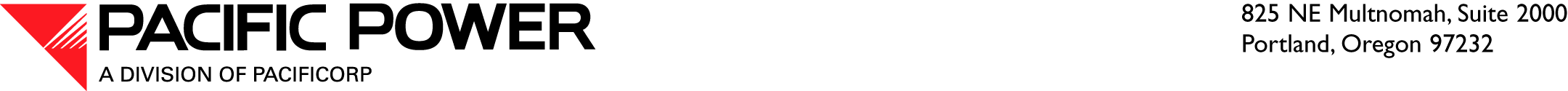 June 13, 2016 ELECTRONIC FILING OVERNIGHT DELIVERYSteven V. King
Executive Director and Secretary Washington Utilities and Transportation Commission
1300 S. Evergreen Park Drive S.W.
P.O. Box 47250
Olympia, WA  98504-7250RE:	Docket UE-16______—Affiliated Interest Filing—PacifiCorp and BNSF Railway CompanyUnder the provisions of RCW 80.16.020 and in accordance with  480-100-245, Pacific Power & Light Company (Pacific Power or Company), a division of PacifiCorp, provides notice of affiliated interest transactions with BNSF Railway Company (BNSF) for a Customer Requested Work Agreement under which Pacific Power will perform service line maintenance at BNSF’s request.  A verified copy of the Customer Requested Work Agreement (Agreement) is included with this Notice as Attachment A.  Pacific Power is an unincorporated division of PacifiCorp.  PacifiCorp is a wholly-owned indirect subsidiary of Berkshire Hathaway Energy Company (BHE).  BHE is a subsidiary of Berkshire Hathaway, Inc.  BNSF is also a subsidiary of Berkshire Hathaway, Inc.  RCW 80.16.010 includes in its definition of “affiliated interest,” “every corporation five percent or more of whose voting securities are owned by any person or corporation owning five percent or more of the voting securities of such public service company or by any person or corporation in any such chain of successive ownership of five percent or more of voting securities.”  Therefore, Berkshire Hathaway, Inc.’s ownership interest in BHE and BNSF creates an affiliated interest relationship between the Company and BNSF.Klamath County, Oregon has made plans to widen a county road that is adjacent to BNSF’s property.  As a result of the road widening project, one of BNSF’s current signal crossing cabinets must be moved to the other side of the road.  BNSF requires Pacific Power to perform the service line maintenance required to move the signal crossing cabinet.Pacific Power uses standardized pricing for these types of agreements.  BNSF will pay Pacific Power $2,486 for the work performed under the Agreement.  Completing the service line maintenance as set forth in the Agreement is in the public interest because it allows Pacific Power to install and maintain facilities necessary to provide electric service and to meet its obligation to provide safe and reliable electric service.  If the service line maintenance to be performed under the Agreement was not completed, Pacific Power would not be able to meet its obligation to provide electric service.  As the relevant utility, Pacific Power is the only entity that can provide the required services to BNSF. Also included with this filing is a notarized verification from Jeff Erb, Assistant General Counsel regarding the Customer Requested Work Agreement. It is respectfully requested that all formal correspondence and Staff requests regarding this material be addressed to:By E-Mail (preferred): 	datarequest@pacificorp.comBy regular mail: 		Data Request Response Center		PacifiCorp		825 NE Multnomah Street, Suite 2000		Portland, Oregon, 97232Please contact Ariel Son, Regulatory Projects Manager, at 503-813-5410 if you have any informal questions.Sincerely,R. Bryce DalleyVice President, RegulationEnclosure AFFILIATED INTEREST FILINGATTACHMENT ACustomer Requested Work Agreement AFFILIATED INTEREST FILINGVERIFICATIONVERIFICATIONI, Jeffery B. Erb, am Assistant General Counsel of Pacific Power and am authorized to make this verification on its behalf.  Based on my personal knowledge about the attached Customer Requested Work Agreement, I verify that the Customer Requested Work Agreement is a true and accurate copy of the original.I declare upon the penalty of perjury, that the foregoing is true and correct.Executed on June 10, 2016 at Portland, Oregon. ____________________________________Jeffery B. Erb					Assistant General CounselPacific PowerSubscribed and sworn to me on this 10th day of June, 2016.____________________________________Notary Public for 			My Commission expires: _______________